Załącznik Nr 5 do zarządzenia Nr 9/2024 Wójta Gminy Tomaszów Mazowiecki z dnia 29 stycznia 2024 r.ZGŁOSZENIEDZIECKA ZAMIESZKAŁEGO W OBWODZIE PUBLICZNEJ SZKOŁYPODSTAWOWEJ IM. JANA PAWŁA II W ZAWADZIEROK SZKOLNY 2024/2025* Należy wypełnić jeśli Państwo posiadaciePlacówka, gdzie realizowane było roczne obowiązkowe przygotowanie przedszkolne:Odległość miejsca zamieszkania od szkoły kmInne istotne informacje o stanie zdrowia, stosowanej diecie i rozwoju psychofizycznym pozwalające zapewnić odpowiednią opiekę nad dzieckiem (podanie danych jest dobrowolne):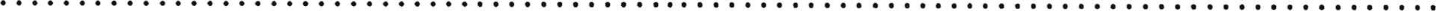 Podpisując niniejsze zgłoszenie oświadczam, że podane dane są zgodne z prawdą. Jestem świadoma/y odpowiedzialności karnej za złożenie fałszywego oświadczenia.Oświadczam, że w przypadku jakichkolwiek zmian w informacjach podanych w formularzu, niezwłocznie powiadomię Dyrektora Szkoły. Czytelne podpisy rodziców:(miejscowość)(dnia)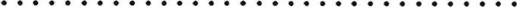 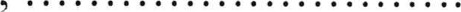 Matka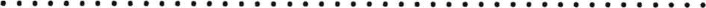 Ojciec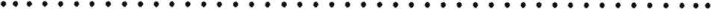 Informacja dla rodziców:l . Zgodnie z art. 133 ust. I ustawy Prawo oświatowe z 14 grudnia 201 614. do klas I publicznej szkoły podstawowej przyjmuje się na podstawie zgłoszenia rodziców dzieci zamieszkałych w obwodzie szkoły.Zgodnie z art. 151 ustawy Prawo oświatowe z 14 grudnia 2016r. zgłoszenie zawiera dane osobowe dzieci i rodziców i należy dołączyć oświadczenie o miejscu zamieszkania rodziców kandydata i kandydata.Zgodnie z art. 36 ust. I ustawy Prawo oświatowe na wniosek rodziców naukę w szkole podstawowej może także rozpocząć dziecko, które w danym roku kalendarzowym kończy 6 lat.Zgodnie z art.36 ust. 2 Prawa oświatowego należy do wniosku dołączyć oświadczenie rodziców o korzystaniu przez dziecko z wychowania przedszkolnego w roku szkolnym poprzedzającym rok szkolny, w którym dziecko ma rozpocząć naukę w szkole podstawowej, albo opinię stosownej poradni psychologicznopedagogicznej o możliwości rozpoczęcia nauki w szkole podstawowej.Kandydaci posiadający orzeczenie o potrzebie kształcenia specjalnego ze względu na niepełnosprawność mogą ubiegać się o przyjęcie do oddziałów ogólnodostępnych lub integracyjnych. Do zgłoszenia należy dołączyć kopię orzeczenia o potrzebie kształcenia specjalnego poświadczonego za zgodność z oryginałem przez rodzica kandydata.Miejscem zamieszkania kandydata jest miejsce zamieszkania jego rodziców albo tego z rodziców, któremu wyłącznie przysługuje władza rodzicielska lub któremu zostało powierzone wykonywanie władzy rodzicielskiej. Jeżeli władza rodzicielska przysługuje na równi obojgu rodzicom mającym osobne miejsce zamieszkania, miejscem zamieszkania kandydata jest u tego z rodziców, u którego kandydat stale przebywa. Jeżeli kandydat nie przebywa stale u żadnego z rodziców, jego miejsce zamieszkania określa sąd opiekuńczy (art. 26 I ustawy z dnia 23 kwietnia 1964r. Kodeks cywilny, Dz. U. z 2023 r. poz. 1610 z późn. zm.).KLAUZULA INFORMACYJNA DOTYCZĄCA PRZETWARZANIA DANYCHOSOBOWYCHStosując się do Rozporządzenia Parlamentu Europejskiego i Rady (UE) 2016/679 z 27 kwietnia 2016 r. w sprawie ochrony osób fizycznych w związku z przetwarzaniem danych osobowych i w sprawie swobodnego przepływu takich danych oraz uchylenia dyrektywy 95/46/WE (ogólne rozporządzenie o ochronie danych osobowych) (dalej jako: „RODO”), informujemy Panią/Pana, iż:l .   Administratorem danych Pani/Pana/ Pani dziecka/Pana dziecka jest Zespół Szkolno-       Przedszkolny w Zawadzie, Zawada 249/255, 97-200 Tomaszów Mazowieckitelefon kontaktowy: 447109075, adres poczty elektronicznej: zspzawada@oswiatagtm.pl zwane dalej Administratorem.Dane kontaktowe Inspektora Ochrony Danych Osobowych: e-mail: iod.r.andrzejewski@szkoleniaprawnicze.com.pl Dane osobowe Pani / Pana / Pani dziecka / Pana dziecka będą przetwarzane celu przeprowadzenia procedury przyjęcia dziecka zamieszkałego w obwodzie szkoły; na podstawie: art. 6 ust. I lit. c i e RODO w związku z przepisami ustawy z dnia 14 grudnia 2016r. Prawo oświatowe oraz innymi właściwymi przepisami szczególnymi. Jeśli przedstawicie Państwo orzeczenie o potrzebie kształcenia specjalnego kandydata wydane ze względu na niepełnosprawność, orzeczenie o niepełnosprawności lub o stopniu niepełnoprawności kandydata, opinię z Poradni Psychologiczno-Pedagogicznej dane kandydata będą przetwarzane na podstawie art. 6 ust. I lit. c i e RODO oraz art. 9 ust. 2 lit. g RODO (przetwarzanie jest niezbędne ze względów związanych z ważnym interesem publicznym, na podstawie prawa Unii lub prawa państwa członkowskiego, które są proporcjonalne do wyznaczonego celu, nie naruszają istoty prawa do ochrony danych i przewidują odpowiednie i konkretne środki ochrony praw podstawowych i interesów osoby, której dane dotyczą) w związku z ustawą z dnia 14 grudnia 2016r. Prawo oświatowe. Jeżeli przekażecie Państwo inne istotne informacje o stanie zdrowia, stosowanej diecie i rozwoju psychofizycznym pozwalające zapewnić odpowiednią opiekę nad dzieckiem dane osobowe Pani/ Pana dziecka będą przetwarzane na podstawie art. 6 ust. I lit. e RODO oraz art. 9 ust. 2 lit. g RODO w związku z art. 155 ustawy z dnia 14 grudnia 2016 r. Prawo oświatowe.Odbiorcami Pani/Pana danych osobowych mogą być:organy władzy publicznej oraz podmioty wykonujące zadania publiczne lub działające na zlecenie organów władzy publicznej, w zakresie i w celach, które wynikają z przepisów powszechnie obowiązującego prawa;inne podmioty, które na podstawie stosownych umów podpisanych 
z Administratorem lub w oparciu o inny instrument prawny przetwarzają dane osobowe na zlecenie Administratora, chodzi głownie o obsługę z zakresu ochrony danych osobowych, IT, informatyczną, z zakresu niszczenia dokumentów.Podanie danych zawartych w niniejszym formularzu i dołączonych dokumentach jest wymogiem ustawowym, dlatego też istnieje obowiązek ich podania. Niepodanie danych uniemożliwi przystąpienie do procesu naboru.Posiada Pani/Pan prawo do:na podstawie art. 15 RODO prawo dostępu do danych osobowych Pani/Pana dotyczących, w tym prawo do uzyskania kopii danych;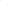 na podstawie art. 16 RODO prawo do żądania sprostowania (poprawienia) danych osobowychprawo do usunięcia danych — przysługuje w ramach przesłanek i na warunkach określonych w art. 1 7 RODO,prawo ograniczenia przetwarzania — przysługuje w ramach przesłanek i na warunkach określonych w art. 18 RODO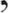 prawo wniesienia sprzeciwu wobec przetwarzania — przysługuje w ramach przesłanek i na warunkach określonych w art. 21 RODO.Ze względu na fakt, iż podstawą prawną przetwarzania danych jest art. 6 ust. I lit. c i e oraz art. 9 ust. 2 lit. g RODO nie przysługuje prawo do przenoszenia danych na podstawie art. 20 RODO.Posiada również Pan/Pani prawo wniesienia skargi do organu nadzorczego (Prezes Urzędu Ochrony Danych Osobowych), z tym, że prawo wniesienia skargi dotyczy wyłącznie zgodności z prawem przetwarzania danych osobowych, nie dotyczy zaś przebiegu procesu naboru, dla którego ścieżkę odwoławczą przewidują przepisy Prawa oświatowego.Pani/Pana dane osobowe/dane dziecka nie podlegają zautomatyzowanemu podejmowaniu decyzji, w tym profilowaniu. Pani/Pana dane osobowe / dane dziecka nie będą przekazywane do państw spoza EOG.Dane osobowe będą przechowywane przez okres wskazany w art. 160 ustawy Prawo oświatowe, z którego wynika, że dane osobowe kandydatów zgromadzone w celach postępowania rekrutacyjnego oraz dokumentacja postępowania rekrutacyjnego są przechowywane nie dłużej niż do końca okresu, w którym dziecko korzysta z wychowania przedszkolnego w danym publicznym przedszkolu, z wychowania przedszkolnego w oddziale przedszkolnym w publicznej szkole podstawowej, zaś dane osobowe kandydatów nieprzyjętych zgromadzone w celach postępowania rekrutacyjnego są przechowywane przez okres roku, chyba że na rozstrzygnięcie dyrektora przedszkola została wniesiona skarga do sądu administracyjnego i postępowanie nie zostało zakończone prawomocnym wyrokiem.Tutaj dowie się Pan/Pani więcej na temat prawa do wniesienia sprzeciwu wobec przetwarzania danych:Przysługuje Pani/Panu: prawo do wniesienia sprzeciwu z przyczyn związanych z Pana/Pani szczególną sytuacją - wobec przetwarzania Pana/Pani danych osobowych opartego na art. 6 ust. I lit. e) RODO. Powinna Pani/Pan wtedy wskazać nam szczególną sytuację, która Pani/Pana zdaniem uzasadnia zaprzestanie przez nas przetwarzania objętego sprzeciwem. W razie otrzymania sprzeciwu opartego na szczególnej sytuacji Administratorowi nie wolno już przetwarzać danych, chyba że wykaże: a) istnienie ważnych, prawnie uzasadnionych podstaw do przetwarzania, nadrzędnych wobec interesów, praw i wolności osoby, której dane dotyczą, lub b) istnienie podstaw do ustalenia, dochodzenia lub obrony roszczeń, c) niezbędność przetwarzania do wykonania zadania realizowanego w interesie publicznym — jeżeli sprzeciw odnosi się do przetwarzania w celu badań naukowych lub historycznych lub do celów statystycznych (na mocy art. 89 ust. I RODO).Oświadczam, że zapoznałam/ em się z treścią powyższej klauzuli informacyjnej.Czytelne podpisy rodziców:(data)  (miejscowość)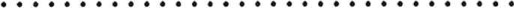 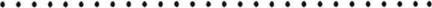 Matka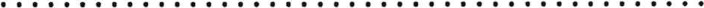 Ojciec……………………………………….Oświadczenie o miejscu zamieszkania rodziców dziecka i dzieckaJestem świadoma/y odpowiedzialności karnej za złożenie fałszywego oświadczenia.Czytelne podpisy rodziców:(miejscowość), (dnia)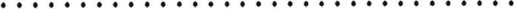 Matka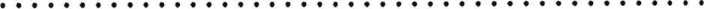 Ojciec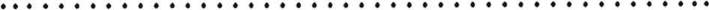 Dane osobowe dzieckaDane osobowe dzieckaDane osobowe dzieckaDane osobowe dzieckaDane osobowe dzieckaDane osobowe dzieckaDane osobowe dzieckaDane osobowe dzieckaDane osobowe dzieckaDane osobowe dzieckaDane osobowe dzieckaDane osobowe dzieckaDane osobowe dzieckaPESELW przypadku braku PESEL proszę wpisać serię i nr paszportu 
lub innego dokumentu potwierdzającego tożsamośćW przypadku braku PESEL proszę wpisać serię i nr paszportu 
lub innego dokumentu potwierdzającego tożsamośćW przypadku braku PESEL proszę wpisać serię i nr paszportu 
lub innego dokumentu potwierdzającego tożsamośćImięImięImięDrugie imięDrugie imięDrugie imięDrugie imięNazwiskoNazwiskoNazwiskoData urodzeniaData urodzeniaData urodzeniaImiona i nazwiska rodziców dzieckaImiona i nazwiska rodziców dzieckaImiona i nazwiska rodziców dzieckaMatka: Ojciec: 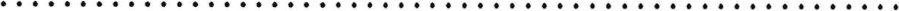 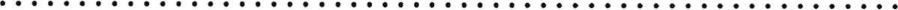 Matka: Ojciec: Matka: Ojciec: Matka: Ojciec: Matka: Ojciec: Matka: Ojciec: Matka: Ojciec: Matka: Ojciec: Matka: Ojciec: Matka: Ojciec: Adres poczty elektronicznej rodziców dziecka*Adres poczty elektronicznej rodziców dziecka*Adres poczty elektronicznej rodziców dziecka*Matka: Ojciec: 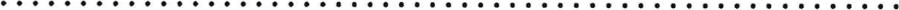 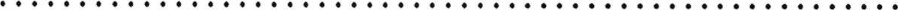 Matka: Ojciec: Matka: Ojciec: Matka: Ojciec: Matka: Ojciec: Matka: Ojciec: Matka: Ojciec: Matka: Ojciec: Matka: Ojciec: Matka: Ojciec: Nr telefonu rodziców dziecka*Nr telefonu rodziców dziecka*Nr telefonu rodziców dziecka*Matka: Ojciec: 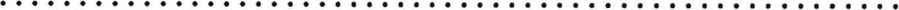 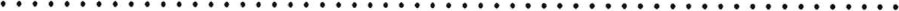 Matka: Ojciec: Matka: Ojciec: Matka: Ojciec: Matka: Ojciec: Matka: Ojciec: Matka: Ojciec: Matka: Ojciec: Matka: Ojciec: Matka: Ojciec: Adres miejsca zamieszkania matki kand dataAdres miejsca zamieszkania matki kand dataAdres miejsca zamieszkania matki kand dataAdres miejsca zamieszkania matki kand dataMiejscowośćUlicanr domukod pocztowynr mieszkaniaAdres miejsca zamieszkania ojca kand dataAdres miejsca zamieszkania ojca kand dataAdres miejsca zamieszkania ojca kand dataAdres miejsca zamieszkania ojca kand dataMiejscowośćUlicanr domukod pocztowynr mieszkaniaAdres miejsca zamieszkania kand dataAdres miejsca zamieszkania kand dataAdres miejsca zamieszkania kand dataAdres miejsca zamieszkania kand dataMiejscowośćUlicanr domukod pocztowynr mieszkania